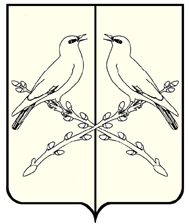 АДМИНИСТРАЦИЯ ДОБРИНСКОГО СЕЛЬСКОГО ПОСЕЛЕНИЯТАЛОВСКОГО МУНИЦИПАЛЬНОГО РАЙОНА ВОРОНЕЖСКОЙ ОБЛАСТИРАСПОРЯЖЕНИЕот 19 января 2021г. № 5п. КозловскийОб утверждении плана мероприятий «Противодействиекоррупции в Добринском сельскомпоселении на 2021-2023 годы»В соответствии с частью 1 статьи 10 Закона Воронежской области от 12.05.2009 № 43-ОЗ «О профилактике коррупции в Воронежской области»:1. Утвердить прилагаемый план мероприятий «Противодействие коррупции в Добринском сельском поселении  на 2021-2023 годы».2. Контроль за исполнением распоряжения оставляю за собой.Глава Добринского	С.И.Бердниковсельского поселенияУтвержден 	распоряжением администрации Добринского сельского поселения                                 от   19.01.2021 г. № 5ПЛАН МЕРОПРИЯТИЙ  «ПРОТИВОДЕЙСТВИЕ КОРРУПЦИИ В ДОБРИНСКОМ СЕЛЬСКОМ ПОСЕЛЕНИИ НА 2021-2023 ГОДЫ»1. ВведениеПлан мероприятий «Противодействие коррупции в Добринском сельском поселении на 2021-2023 годы» (далее – План) разработан в соответствии с частью 1 статьи 10 Закона Воронежской области от 12.05.2009г.  № 43-ОЗ «О профилактике коррупции в Воронежской области».Антикоррупционная деятельность в Добринском сельском поселении направлена на предупреждение коррупционных проявлений, а также на устранение причин и условий коррупции в обществе, формирование нетерпимого отношения к коррупции в обществе, обеспечение реализации норм федеральных актов и представляет собой систему мер правового, организационного, экономического, информационного и кадрового характера, последовательно реализуемых органами местного самоуправления Добринского сельского поселения, структурными подразделениями, муниципальными учреждениями Добринского сельского поселения.В органах местного самоуправления созданы механизмы реализации федерального законодательства в сфере противодействия коррупции, решаются такие важные задачи, как вовлечение гражданского общества в реализацию антикоррупционной политики, формирование антикоррупционного общественного сознания и создание в обществе нетерпимости к коррупционному поведению, развитие институтов общественного контроля за соблюдением законодательства о противодействии коррупции. Вместе с тем анализ информации говорит о том, что не всегда проводимые мероприятия   по соблюдению запретов, ограничений и требований, установленных в целях противодействия коррупции, в том числе мер по предотвращению и (или) урегулированию конфликта интересов, приводят к применению предусмотренных законодательством мер юридической ответственности. Следует продолжить работу по выявлению случаев несоблюдения лицами, замещающими должности муниципальной службы, требований о предотвращении или об урегулировании конфликта интересов. Каждый случай несоблюдения указанных требований предавать гласности и применять к лицам, нарушившим эти требования, меры юридической ответственности, предусмотренные законодательством Российской Федерации.Исходя из приоритетов антикоррупционной политики, следует продолжить работу органам местного самоуправления по организации деятельности по противодействию коррупции в структурных подразделениях и муниципальных учреждениях, в том числе  по антикоррупционному просвещению, повышению уровня правовой грамотности граждан, их правового воспитания и популяризации антикоррупционных стандартов поведения, внедрению в практику правил корпоративной этики.Необходимо осуществлять ежегодный мониторинг  проблем, связанных с коррупционными проявлениями в Добринском сельском поселении, который позволит  не только отслеживать текущую ситуацию  общественного мнения по обсуждаемым вопросам, но и выявлять динамику изменений, что позволяет сместить акценты проводимой работы в наиболее востребованных направлениях.Требуется методичная и целенаправленная работа по оценке коррупционных рисков и ранжированию их по степени распространенности, выявлению наиболее вероятных зон коррупционных рисков в разных сферах деятельности органов местного самоуправления, осуществлению антикоррупционных мероприятий при проведении конкурсов по размещению  муниципальных заказов, при решении вопросов муниципальной службы, вовлечению гражданского общества в реализацию антикоррупционной политики.Правовую основу Плана мероприятий составляют Конституция Российской Федерации, Федеральный закон от 02.03.2007г. № 25-ФЗ «О муниципальной службе Российской Федерации», Федеральный закон от 25.12.2008 № 273-ФЗ «О противодействии коррупции», Федеральный закон от 17.07.2009 № 172-ФЗ «Об  антикоррупционной  экспертизе нормативных правовых актов и проектов нормативных правовых актов», Указ Президента Российской Федерации от 19.05.2008 № 815 «О мерах по противодействию коррупции», Закон Воронежской области от 12.05.2009 № 43-ОЗ «О профилактике коррупции в Воронежской области», «Кодекс этики и служебного поведения муниципальных служащих Добринского сельского поселения».2. Сведения о разработчике и исполнителях Плана, сроках реализации ПланаРазработчиком Плана мероприятий является администрация Добринского сельского поселения, действующая на основании Устава Добринского сельского поселения.Исполнителями Плана являются структурные подразделения администрации поселения, муниципальные учреждения администрации.Срок реализации Плана –2021-2023  годы. 3. Цели и задачи ПланаОсновными целями Плана являются:- устранение причин и   условий, порождающих коррупцию в органах местного самоуправления и муниципальных учреждениях;   - формирование нетерпимости граждан к коррупционным проявлениям; - обеспечение защиты прав и законных интересов граждан и организаций от негативных проявлений, связанных с коррупцией, а также повышение доверия граждан к органам государственной власти;- повышение взаимодействия органов местного самоуправления с институтами гражданского общества в сфере противодействия коррупции.Для достижения указанных целей требуется решение следующих задач:- совершенствование системы противодействия коррупции в органах местного самоуправления Добринского сельского поселения;- совершенствование правовых основ и организационных механизмов предотвращения и выявления конфликта интересов в отношении лиц, замещающих должности, по которым установлена обязанность принимать меры по предотвращению и урегулированию конфликта интересов;- организация исполнения законодательных актов и управленческих решений в области противодействия коррупции, создание условий, затрудняющих возможность коррупционного поведения и обеспечивающих снижение уровня коррупции;- активизация деятельности органов местного самоуправления по профилактике коррупционных и иных правонарушений, а также Совет  по противодействию коррупции в Добринском сельском поселении; - реализация организационных, разъяснительных и иных мер предупреждения коррупции;- усиление влияния этических и нравственных норм на соблюдение лицами, замещающими муниципальные должности, должности муниципальной службы в органах местного самоуправления, запретов, ограничений и требований, установленных в целях противодействия коррупции; - организация и проведение антикоррупционной пропаганды, вовлечение гражданского общества в процесс реализации антикоррупционной политики;- повышение эффективности информационно-пропагандистских и просветительских мер, направленных на создание в обществе атмосферы нетерпимости к коррупционным проявлениям; - информирование населения о деятельности органов местного самоуправления; - реализация требований статьи 13.3 Федерального закона от 25.12.2008         № 273-ФЗ «О противодействии коррупции», касающихся обязанности организаций принимать меры по предупреждению коррупции;   - создание условий для сообщения гражданами информации о фактах злоупотребления должностным положением, имеющих коррупционную составляющую;- формирование антикоррупционного общественного сознания.4. Основные направления реализации ПланаДля достижения указанных целей антикоррупционная работа осуществляется  по следующим направлениям:1) организация работы по противодействию коррупции в органах местного самоуправления;2) совершенствование правовых основ противодействия коррупции в органах местного самоуправления и проведение антикоррупционной экспертизы;3) соблюдение антикоррупционных стандартов при замещении муниципальных должностей и  прохождении  муниципальной службы;4) организация антикоррупционного просвещения;5) развитие институтов общественного и парламентского контроля за соблюдением законодательства Российской Федерации о противодействии коррупции;6) регламентация предоставления муниципальных услуг;7) проведение антикоррупционного мониторинга;8) обеспечение доступа граждан к информации о деятельности органов местного самоуправления;9) реализация требований законодательства Российской Федерации об осуществлении антикоррупционной работы в организациях.Проведение мероприятий по антикоррупционному просвещению в администрации Добринского сельского поселения осуществляется в соответствии с планом, утверждаемым  администрацией поселения.4.Ожидаемые результаты реализации Плана В результате реализации Плана предполагается достижение следующих положительных результатов:1. Повышение эффективности противодействия коррупционным проявлениям.2. Укрепление доверия населения и общественных институтов к деятельности  органов местного самоуправления.3. Снижение количества коррупциогенных положений в нормативных правовых актах, принимаемых органами местного самоуправления.4. Повышение информированности населения о деятельности органов  местного самоуправления.5. Снижение количества коррупционных правонарушений в органах местного самоуправления.6. Соблюдение этических норм и правил служебного поведения муниципальными служащими для достойного выполнения ими своей профессиональной деятельности, а также содействие укреплению авторитета органов местного самоуправления, повышение уровня доверия к ним граждан и организаций.5. Контроль за ходом исполнения Плана	Специалист 1 категории администрации сельского поселения осуществляет координацию и мониторинг хода выполнения мероприятий прилагаемого Плана мероприятий.  Исполнители осуществляют контроль и несут ответственность за организацию и исполнение мероприятий по реализации Плана в установленные сроки и в пределах своих полномочий, представляют в установленном порядке информацию об их выполнении.Приложение кПлану мероприятий «Противодействие коррупции вДобринском сельском поселении на 2021-2023 годы»ПЛАН МЕРОПРИЯТИЙ «ПРОТИВОДЕЙСТВИЕ КОРРУПЦИИВ ДОБРИНСКОМ СЕЛЬСКОМ ПОСЕЛЕНИИ  НА 2021-2023 ГОДЫ»№п\пМероприятиеОтветственный
исполнительСрок 
выполнения1234Направление 1.  Организация работы по противодействию коррупции в органах местного самоуправленияНаправление 1.  Организация работы по противодействию коррупции в органах местного самоуправленияНаправление 1.  Организация работы по противодействию коррупции в органах местного самоуправленияНаправление 1.  Организация работы по противодействию коррупции в органах местного самоуправления1.1.Проведение заседаний  Совета по противодействию коррупции  Добринского сельского поселения (далее – Совет по противодействию коррупции)Секретарь Совета по противодействию коррупции в Добринском сельском поселенииЕжеквартально1.2.Рассмотрение вопросов о мерах по предотвращению и урегулированию конфликта интересов, принятых лицами, замещающими должности муниципальной службы в Добринском сельском поселенииГлава поселенияСтруктурные подразделения администрации Добринского сельского поселенияМуниципальные учрежденияНе реже одного раза в год(по отдельному плану)1.3.Проведение мониторинга муниципальных закупок, представление отчетов об исполнении планов закупок в целях обеспечения муниципальных нужд Добринского сельского поселения, а также иной информации в Совет по противодействию коррупции в Добринском сельском поселенииГлава Добринского сельского поселенияЕжегодно(по отдельному плану) 1.4.Осуществление мероприятий по совершенствованию системы учета муниципального имущества Добринского сельского поселения и повышению эффективности его использованияГлава Добринского сельского поселенияЕжегодно1.5.Осуществление мониторинга организации деятельности по профилактике коррупционных и иных правонарушений в органах местного самоуправления Таловского муниципального района Глава Добринского сельского поселения                                  Ежегодно(согласно плану - графику)1.6.Оценка  эффективности проводимой в администрации Добринского сельского поселения, Совете народных депутатов  антикоррупционной работы  Совет по противодействию коррупции в Добринском сельском поселенииЕжегодно(согласно плану - графику)1.7.Взаимодействие с правоохранительными органами в вопросах профилактики и выявления фактов коррупции в Добринском сельском поселении, выработка согласованных действий органов и должностных лиц, к функциональным обязанностям которых относится выявление и пресечение коррупционных правонарушенийГлава Добринского сельского поселенияЕжегодно 1.8.Обеспечение открытости и гласности в работе  органов местного самоуправления при проведении конкурсов на замещение вакантных должностей, формировании кадрового резерва на  муниципальной службеГлава Добринского сельского поселенияЕжегодно1.9.Включение в программы курсов повышения квалификации, организуемых правительством Воронежской области для муниципальных служащих, не менее 2 часов по вопросам профилактики коррупции  Глава Добринского сельского поселенияЕжегодно1.10.Проведение оценок коррупционных рисков, возникающих при реализации функций, и внесение уточнений  в перечни должностей муниципальной службы, замещение которых связано с коррупционными рискамиГлава Добринского сельского поселенияЕжегодно1.11.Подготовка доклада о реализации Плана противодействие коррупции в Добринском сельском поселении в Управление по профилактике коррупционных и иных правонарушений правительства Воронежской областиГлава Добринского сельского поселенияДо 10 февраля 2021 года                     До 10 февраля 2022 года                      До 10 февраля 2023 года1.12.Направление в администрацию Добринского сельского поселения информации о поступивших актах прокурорского реагирования (представления, требования, протесты, заявления в суд) по выявленным нарушениям законодательства о противодействии коррупции, а также информирование о принятых мерах по устранению данных нарушенийМуниципальные учреждения администрации Добринского сельского поселенияСтруктурные подразделения администрации ЕжегодноНаправление 2. Совершенствование правовых основ противодействия коррупции в Добринском сельском поселении и проведение антикоррупционной экспертизыНаправление 2. Совершенствование правовых основ противодействия коррупции в Добринском сельском поселении и проведение антикоррупционной экспертизыНаправление 2. Совершенствование правовых основ противодействия коррупции в Добринском сельском поселении и проведение антикоррупционной экспертизыНаправление 2. Совершенствование правовых основ противодействия коррупции в Добринском сельском поселении и проведение антикоррупционной экспертизы2.1.Обеспечение размещения проектов нормативных правовых актов администрации Добринского сельского поселения в информационно-телекоммуникационной сети Интернет в целях обеспечения возможности проведения независимой антикоррупционной экспертизыСпециалист администрацииСтруктурные подразделения администрации  Добринского сельского поселенияЕжегодно2.2.Проведение анализа результатов антикоррупционной экспертизы нормативных правовых актов и проектов нормативных правовых актов администрации Добринского сельского поселенияСпециалист администрации Добринского сельского поселенияI квартал 2021 года1 квартал 2022 года1 квартал 2023 года2.3.Осуществление анализа работы органов местного самоуправления по проведению антикоррупционной экспертизы муниципальных правовых актовГлава Добринского сельского поселенияI квартал 2021I квартал 20221 квартал 20232.4.Оказание правовой и методической помощи органам местного самоуправления городского и сельских поселенияй при проведении ими антикоррупционной экспертизы муниципальных нормативных правовых актов Юридический сектор (по согласованию)Ежегодно2.5.Осуществление мониторинга исполнения законодательства в сфере противодействия коррупции и подготовка предложений по его совершенствованию совместно с общественными организациямиСтруктурные подразделения администрации Добринского сельского поселенияЕжегодно2.6.Проведение мониторинга правоприменения Глава Добринского сельского поселенияЕжегодно2.7.Проведение антикоррупционной экспертизы нормативных правовых актов и проектов нормативных правовых актов их обнародования администрацией Добринского сельского поселения.Специалист администрации Добринского сельского поселенияЕжегодноНаправление 3.  Соблюдение антикоррупционных стандартов при замещении  муниципальных должностей и  прохождении  и муниципальной службыНаправление 3.  Соблюдение антикоррупционных стандартов при замещении  муниципальных должностей и  прохождении  и муниципальной службыНаправление 3.  Соблюдение антикоррупционных стандартов при замещении  муниципальных должностей и  прохождении  и муниципальной службыНаправление 3.  Соблюдение антикоррупционных стандартов при замещении  муниципальных должностей и  прохождении  и муниципальной службы3.1.Контроль за применением предусмотренных законодательством мер юридической ответственности в каждом случае несоблюдения запретов, ограничений и требований, установленных в целях противодействия коррупции, в том числе мер по предотвращению и (или) урегулированию конфликта интересов Муниципальные учреждения администрации Добринского сельского поселенияСтруктурные подразделения администрации Добринского сельского поселенияЕжегодно3.2.Прием, анализ и проверка сведений о доходах, расходах, об имуществе и обязательствах имущественного характера, представляемых лицами, претендующими на замещение должностей муниципальной службы, и лицами, замещающими указанные должностиСпециалист администрации Добринского сельского поселенияЕжегодно3.3.Организация      и     осуществление контроля за соблюдением  муниципальными служащими  Кодекса этики и служебного поведения администрации Добринского сельского поселения Глава Добринского сельского поселенияЕжегодно3.4.Сбор, систематизация и рассмотрение обращений граждан о даче согласия на замещение в организации должности на условиях гражданско-правового договора (гражданско-правовых договоров) или на выполнение в данной организации работы (оказание данной организации услуг) на условиях трудового договора, если отдельные функции муниципального (административного) управления данной организацией входили в должностные (служебные) обязанности  муниципального служащегоГлава Добринского сельского поселенияЕжегодно3.5.Проведение мониторинга исполнения муниципальными служащими обязанности сообщать о получении подарка в связи с их должностным положением или исполнением ими служебных (должностных) обязанностей, о сдаче и оценке подарка, реализации (выкупе) и зачислении в доход соответствующего бюджета средств, вырученных от его реализацииГлава Добринского сельского поселенияЕжегодно3.6.Осуществление комплекса организационных, разъяснительных и иных мер по соблюдению лицами, замещающие должности   муниципальной службы ограничений и запретов, по исполнению обязанностей, установленных в целях противодействия коррупции, касающихся в том числе получения подарков, недопустимости поведения, которое может восприниматься окружающими как обещание или предложение дачи взятки либо как согласие принять взятку или как просьба о даче взятки.Глава Добринского сельского поселенияЕжегодноНаправление 4. Развитие институтов общественного контроля за соблюдением законодательства Российской Федерации о противодействии коррупцииНаправление 4. Развитие институтов общественного контроля за соблюдением законодательства Российской Федерации о противодействии коррупцииНаправление 4. Развитие институтов общественного контроля за соблюдением законодательства Российской Федерации о противодействии коррупцииНаправление 4. Развитие институтов общественного контроля за соблюдением законодательства Российской Федерации о противодействии коррупции4.1.Осуществление взаимодействия с Общественной палатой Таловского района и институтами гражданского общества по вопросам антикоррупционной работы и общественного контроляГлава Добринского сельского поселенияЕжегодно4.2.Внедрение в работу комиссии по соблюдению требований к служебному поведению  муниципальных служащих администрации Добринского сельского поселения и по урегулированию конфликта интересов практики приглашения представителей общественных и профсоюзных организацийЮридический секторЕжегодноНаправление 5. Регламентация  предоставления муниципальных услугНаправление 5. Регламентация  предоставления муниципальных услугНаправление 5. Регламентация  предоставления муниципальных услугНаправление 5. Регламентация  предоставления муниципальных услуг5.1.Ведение перечня муниципальных услуг органов местного самоуправленияСпециалист администрации Добринского сельского поселенияЕжегодно5.2.Организация проведения мониторинга качества и доступности    муниципальных услуг, оказываемых филиалом АУ «МФЦ»  Специалист администрации Добринского сельского поселенияЕжегодно5.3.Организация и техническое обеспечение межведомственного электронного взаимодействия при предоставлении  муниципальных услугСпециалист администрации Добринского сельского поселенияЕжегодно5.4.Обеспечение предоставления информации о муниципальных услугах посредством информационной системы «Портал государственных и муниципальных услуг Воронежской области»Специалист администрации Добринского сельского поселенияЕжегодно5.5.Размещение в местах предоставления  муниципальных услуг и иных служебных помещениях, где на регулярной основе осуществляется взаимодействие служащих, работников с гражданами и организациями, памяток об уголовной ответственности за дачу и получение взятки, контактных данных лиц, ответственных за профилактику коррупционных и иных правонарушений в органах местного самоуправленияСпециалист администрации Добринского сельского поселенияЕжегодноНаправление 6. Проведение антикоррупционного мониторингаНаправление 6. Проведение антикоррупционного мониторингаНаправление 6. Проведение антикоррупционного мониторингаНаправление 6. Проведение антикоррупционного мониторинга6.1.Проведение анализа работы комиссий по соблюдению требований к служебному поведению муниципальных служащих  и по урегулированию конфликта интересовГлава Добринского сельского поселенияЕжеквартально6.2.Проведение анализа соблюдения запретов, ограничений и требований, установленных в целях противодействия коррупции, в том числе касающихся получения подарков, выполнения иной оплачиваемой работы, обязанности уведомлять об обращениях в целях склонения к совершению коррупционных правонарушенийГлава Добринского сельского поселенияЕжеквартальноНаправление 7. Обеспечение доступа граждан к информации о деятельности администрации Добринского сельского поселения Направление 7. Обеспечение доступа граждан к информации о деятельности администрации Добринского сельского поселения Направление 7. Обеспечение доступа граждан к информации о деятельности администрации Добринского сельского поселения Направление 7. Обеспечение доступа граждан к информации о деятельности администрации Добринского сельского поселения 7.1.Реализация прав граждан на получение достоверной информации о деятельности администрации Добринского сельского поселения, размещение в информационной системе «в сети Интернет» сведений о структуре администрации Добринского сельского поселения, а также иной информации в соответствии с требованиями действующего федерального законодательстваМуниципальные учреждения администрации Добринского сельского поселенияСтруктурные подразделения администрации Добринского сельского поселенияЕжегодно7.2.Осуществление мониторинга официального сайта  Добринского сельского поселения в части исполнения Федерального закона от 09.02.2009         № 8-ФЗ «Об обеспечении доступа к информации о деятельности органов  местного самоуправления»Глава Добринского сельского поселенияЕжегодно7.3.Реализация прав граждан и организаций на доступ к информации о работе по профилактике коррупционных и иных правонарушений в Добринском сельском поселении, о фактах коррупции и коррупционных факторах, а также на их свободное освещение в средствах массовой информации Глава Добринского сельского поселенияЕжегодно7.4.Обеспечение работы горячей линии, телефона доверия, Интернет-приемных на официальном сайте Добринского сельского поселения в сети Интернет с целью улучшения обратной связи с гражданами и организациями, а также получения сигналов о фактах коррупции Глава Добринского сельского поселенияЕжегодно7.5.Анализ сайта Добринского сельского поселения на предмет размещения информации по вопросу противодействия коррупцииСпециалист администрации поселенияЕжегодно7.6.Размещение сведений о доходах, расходах, об имуществе и обязательствах имущественного характера на официальных сайтахСпециалист администрации поселенияЕжегодноНаправление 8. Реализация требований законодательства Российской Федерации об осуществлении антикоррупционной работы в организацияхНаправление 8. Реализация требований законодательства Российской Федерации об осуществлении антикоррупционной работы в организацияхНаправление 8. Реализация требований законодательства Российской Федерации об осуществлении антикоррупционной работы в организацияхНаправление 8. Реализация требований законодательства Российской Федерации об осуществлении антикоррупционной работы в организациях8.1.Осуществление контроля  за подготовкой и реализацией ежегодных планов  работы по противодействию коррупции в муниципальных казенных  учреждениях Добринского сельского поселенияСовет по противодействию коррупцииЕжегодно8.2.Организация совещаний (обучающих мероприятий) с руководителями (заместителями руководителей) МКУ по вопросам организации работы по противодействию коррупции в МКУ Глава Добринского сельского поселенияЕжеквартально8.3.Осуществление анализа деятельности подведомственных муниципальных учреждений Добринского сельского поселения по реализации статьи 11.2 Закона Воронежской области от 12.05.2009 № 43-ОЗ «О профилактике коррупции в Воронежской области»Глава Добринского сельского поселенияЕжегодно8.4.Контроль за реализацией мер по предупреждению коррупции, осуществляемых в МКУ Глава Добринского сельского поселенияСогласно плану-графику8.5.Прием, анализ и проверка сведений о доходах, расходах, об имуществе и обязательствах имущественного характера, представляемых лицами, претендующими на замещение должностей руководителей муниципальных учреждений, структурных подразделений администрации Добринского сельского поселения, и лицами, замещающими указанные должностиСпециалист администрации Добринского сельского поселения Ежегодно9. Контроль за выполнением мероприятий, предусмотренных настоящим Планом9. Контроль за выполнением мероприятий, предусмотренных настоящим Планом9. Контроль за выполнением мероприятий, предусмотренных настоящим Планом9. Контроль за выполнением мероприятий, предусмотренных настоящим Планом9.1.Мониторинг реализации настоящего Плана, планов противодействия коррупции Добринского сельского поселения Совет по противодействию коррупции в Добринском сельском поселенииДо 15 января 2022 годаДо 15 января 2023 года До 15 января 2024 года9.2.Мониторинг реализации настоящего ПланаГлава Добринского сельского поселенияДо 1 февраля 2022 годаДо 1 февраля 2023 годаДо 1 февраля 2024 года